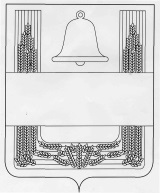 СОВЕТ ДЕПУТАТОВ СЕЛЬСКОГО ПОСЕЛЕНИЯНОВО-ДУБОВСКИЙ СЕЛЬСОВЕТ ХЛЕВЕНСКОГОМУНИЦИПАЛЬНОГО РАЙОНА ЛИПЕЦКОЙ ОБЛАСТИРОССИЙСКОЙ ФЕДЕРАЦИИСемьдесят пятая сессия пятого созыва           РЕШЕНИЕ05 марта 2020  года               с. Новое Дубовое                        № 150Об определении мест для выгула домашних животных на территории сельского поселения Ново-Дубовский сельсоветВ соответствии с Федеральным законом от 06.10.2003 г. №131-ФЗ «Об общих принципах организации местного самоуправления в Российской Федерации», Федеральным законом от 27.12.2018 г. № 498-ФЗ «Об ответственном обращении с животными и о внесении изменений в отдельные законодательные акты Российской Федерации», «Кодексом Липецкой области об административных правонарушениях» от 19.06.2017 г. № 83-ОЗ, руководствуясь,  Уставом сельского поселения Ново-Дубовский сельсовет Хлевенского муниципального района Липецкой области Российской Федерации, учитывая решение постоянной комиссии по соблюдению законности, правовым вопросам, вопросам местного самоуправления, Совет депутатов сельского поселения Ново-Дубовский сельсовет Хлевенского муниципального района Липецкой области Российской ФедерацииРЕШИЛ:1. Определить следующие места выгула домашних животных на территории сельского поселения Ново-Дубовский сельсовет:1) территория   в 50 метрах от жилых домов ул. Советская в сторону старого кладбища.2)территория в 50 метрах от жилых домов по ул.Кирова в сторону АО «Зерос».2. Настоящее решение вступает в силу со дня его обнародованияПредседатель Совета депутатов  сельского поселения  Ново-Дубовский сельсовет                                                           С.А.Болотов